The Very Hungry Caterpillar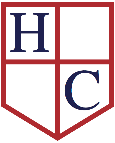 Topic: Come Outside!Week beginning: 29.6.20Dear Nursery Class,We hope that you’re staying safe and enjoying the time you are having with your families. We hope that last week that you enjoyed the glorious weather that we had and didn’t get too hot!This week hopefully it should be cooler and we will be looking for minibeasts outside in the park or your garden. We hope you enjoy the book and completing the different activities.  Don’t forget to send us any photos you take, we love seeing you!If you haven’t already please also sign up to Oxford Owl which has some fantastic e-books for you to look at and for your grown ups to read to you:  https://home.oxfordowl.co.uk/Have a lovely week, and remember to stay in touch,Love Mrs Mahony and Mrs Stoneham and all of the Nursery Team xCommunication and LanguageRead the story together or watch it on Youtube: https://www.youtube.com/watch?v=75NQK-Sm1YYCan you remember all of the food in the story?Can you retell and act out the story in the correct sequence? On Monday he ate through … Physical DevelopmentCan you move like a caterpillar? Can you flap your arms and fly like a butterfly?Can you make and eat caterpillar fruit kebabs? Try and put the fruit on in a pattern as well!What food in the story is healthy? What food in the story is unhealthy? Which would you prefer to eat and why?Personal, Social and Emotional Development Can you talk about foods you like to eat and foods you don’t like? What is your favorite food?Have a Very Hungry Caterpillar party with your toys at home. You could draw some foods or use some boxes and pretend they are the foods from the story, remember to share them fairly with all your friends!LiteracyCan you write or draw a shopping list of healthy foods that you could buy from the shops?Draw a picture of all the food you like to eat, ask an adult to help you label the food.MathematicsCan you sing our ‘Days of the Week’ song? Sing it everyday and talk about what day it is today.Can you paint, draw or make using beads or blocks a repeating pattern using the colours red and green?Can you count the fruit you have in your home? How many apples do you have? Oranges? Any other fruit? Which fruit do you have the most of? Which do you have the least of?Understanding the WorldGo on a minibeast hunt either outside in your garden or in a local park. Can you find any caterpillars? Where do you need to look? Can you find any butterflies? What do butterflies like to land on?Can you take a photograph of any minibeasts that you find using a camera, a phone or a tablet?Expressive Art and DesignCan you paint your very own butterfly? You could put paint in the middle of the paper, fold in over, open it up and see your beautiful butterfly emerge!Can you sing this song? https://www.youtube.com/watch?v=A-zQ82yN68ICan you make a handprint butterfly? See sheet attached.